Дельта-17/2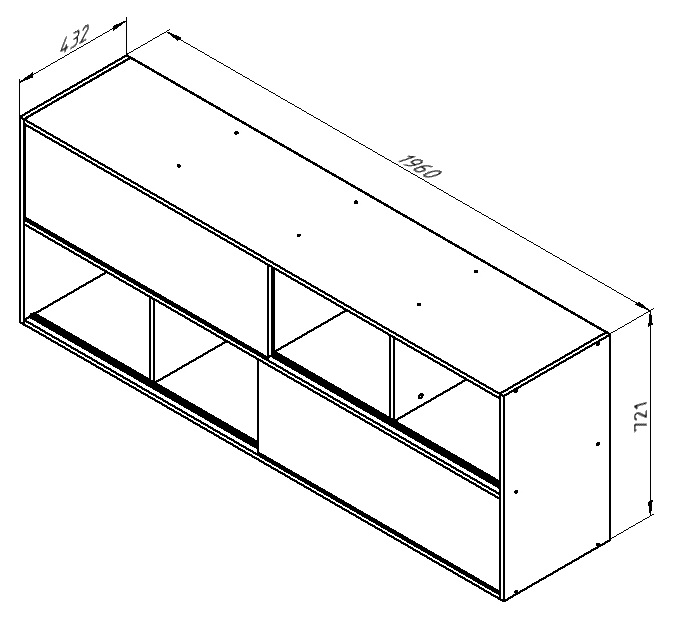  Описание:Полка навесная - это стильный и функциональный предмет интерьера. Оригинальный дизайн делает этот элемент достойным дополнением современного интерьера детской комнаты. Включает в себя 4 открытых ниши и 2 ниши закрытые раздвижными дверями, на которых можно удобно разместить личные вещи, книги или элементы декора.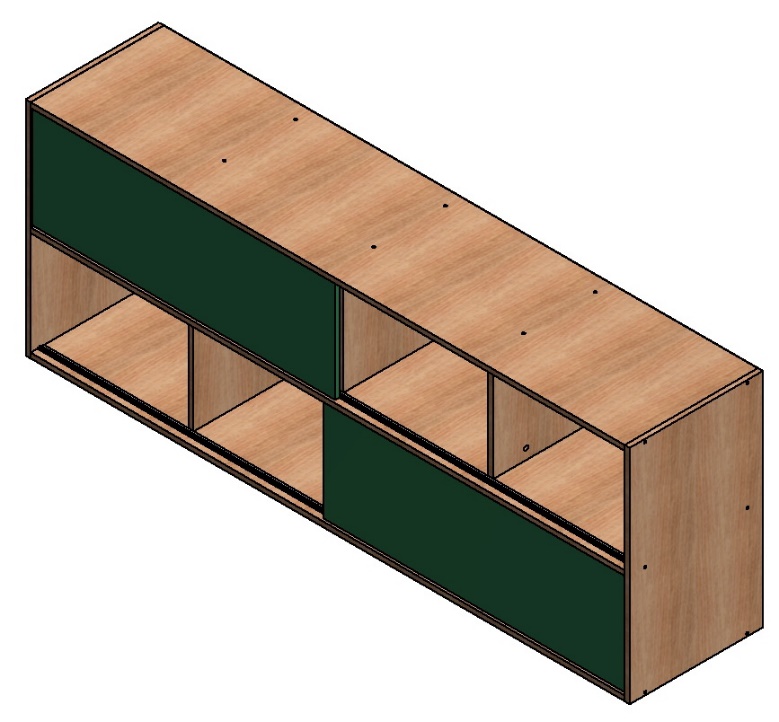 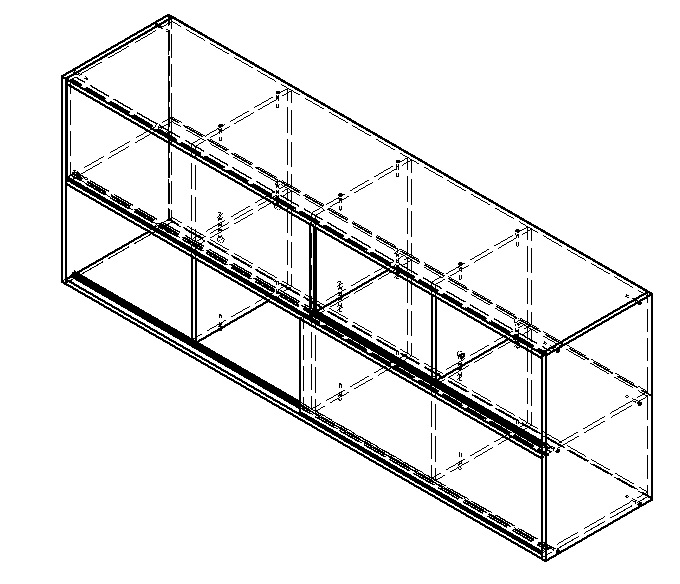 Габариты  (ДхШхВ)Д196*В72*Г43Индивидуальная упаковка Гофрокороб Общий вес изделия 56кгОбъем изделия 0,1 м3Количество упаковок2 шт.Материал каркасаЛДСП - EggerФурнитура Пр-во Россия, Турция, ГерманияКромка ПВХ 0,4мм пр-во РоссияЦвет корпусаДуб молочныйЦвет фасадаДуб молочный, ольха, орех, венге, оранж, салат,голубой,крем,желтыйГарантия18 мес.